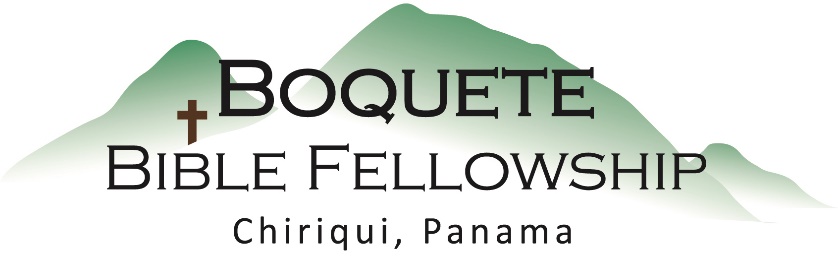 Adoración Dominical – 3 de julio, 2022Bienvenida y anunciosOración de limpieza: Hebreos 10:19-22Llamado a la adoración 1 Crónicas 16:31Adoración a través del cantoAdoración a través de las ofrendasOración de iluminaciónSermón: Romanos 1:18a – La Ira Revelada, La Ira TransformadaSanta CenaRespuestaBendición: Romanos 11:33, 36Anuncios para esta semanaReunión Congregacional – Tendremos nuestra reunión congregacional semi anual después del servicio el 10 de julio. Si usted se considera un miembro, por favor asista.Estudio bíblico especial – Bryan están liderando un estudio bíblico a las 10:30am en la iglesia sobre la guerra de Gog y Magog de Ezequiel 39. Esta será nuestro último estudio ¡Por favor participe con nosotros!Estudio Bíblico para las damas – Serie de estudio Bíblico – Convirtiéndose en Hermanas de Corazón. Todas las damas están invitadas a participar. Empieza a las 10:00am . Contacte a Karen para mayor información.Romanos 1:18ª (NBLA) – La Ira Revelada, la Ira Transformada Porque la ira de Dios se revela desde el cielo contra toda impiedad e injusticia de los hombres, que con[a] injusticia restringen la verdad. Notas del SermónLa ira de Dios se manifiesta / se revela ante nosotros hoy en:1.) La experiencia humana __universal__ de la __muerte__.2.) La __futilidad__ en la vida; especialmente en el __sufrimiento__.3.) La __depravación__ humana __agravada__.¿Cómo se transforma la ira de Dios para los creyentes?1.) La _muerte_ se convierte en una __entrada__ al __paraíso__.2.) La __futilidad__ se destruye y el sufrimiento tiene un __propósito__.3.) Somos liberados del __poder__ del __pecado__.Otras referencias bíblicas: Romanos 5:15-18; 8:18-20, 1:26, 1:28; 1 Corintios 15:55-57;Filipenses 1:21; Romanos 8:28; 2 Corintios 4:16-18; Romanos 8:1